ДОГОВОР №__о закупках ______________г. Нур-Султан                                                                                           «_____» __________ 2019 годаАО «Национальные информационные технологии», именуемое в дальнейшем Заказчик, в лице ____________________, действующего на основании __________________, с одной стороны и _______________ (не является/является плательщиком НДС), именуемое в дальнейшем Поставщик, в лице Директора __________________, действующего на основании __________, с другой стороны, далее совместно именуемые «Стороны», на основании п.п.1 п.158 Единых правил осуществления закупок товаров, работ и услуг АО «Национальный инфокоммуникационный холдинг «Зерде» и его дочерними и зависимыми организациями (далее - Правила), утвержденных Советом директоров АО «Национальный инфокоммуникационный холдинг «Зерде» протокол  от 25 декабря 2017 года №102 и приказа от ___________ №__________ о проведении закупок ____________ способом из одного источника, заключили настоящий Договор о закупках ________________ (далее - Договор) и пришли к соглашению о нижеследующем:1. Предмет Договора1.1. Заказчик поручает и производит оплату, а Поставщик принимает на себя обязательства по поставке ____________ (далее – Товар), согласно условиям, срокам, указанным в Приложении №1 к Договору, являющегося его неотъемлемой частью.2. Форма и условия оплаты	2.1. Сумма Договора составляет __________________________ тенге (с/без учета НДС) и включает в себя стоимость самого Товара и Сопутствующих услуг, расходы на транспортировку, поставку, упаковку, потребительскую тару, маркировку, а также все налоги и сборы, предусмотренные законодательством Республики Казахстан. 2.2. Оплата по Договору производится Заказчиком путем перечисления за фактически поставленный Товар Поставщиком по Договору в течение 20 (двадцати) рабочих дней со дня предоставления документов, указанных в п. 2.4.2.3. Объем поставляемого Товара в количественном и стоимостном выражении, а также технические требования оговорены в Приложении №1 к Договору.2.4. Необходимые документы для оплаты, оформленные в соответствии с требованиями Заказчика и налогового законодательства Республики Казахстан:1) счет-фактура и товарная накладная, предоставленная Поставщиком Заказчику;2) акт приема-передачи Товара, подписанный Сторонами;3) гарантийное письмо /гарантийные талоны на поставляемый Товар; 4) отчет по местному содержанию на закупаемые Товары, подписанный и заверенный печатью Поставщика, оформленный по форме, указанной в Приложении №2 к Договору, являющегося его неотъемлемой частью (далее – Приложение №2);5) сертификат соответствия на Товар (в случае, если данный Товар подлежит обязательной сертификации в соответствии с действующим законодательством РК).Вышеперечисленные документы должны быть предоставлены в течение 10 (десяти) рабочих дней сопроводительным письмом в канцелярию Заказчика с момента подписания Акта приема-передачи Товара.6) акт о соответствии товара технической спецификации, подписанный Заказчиком.2.5. В случае, если в период действия Договора, Поставщик становится на учет в качестве плательщика НДС или на момент заключения Договора Поставщик скрыл, что является плательщиком НДС, то данный вид налога на поставляемые Товары оплачивается Поставщиком самостоятельно, без привлечения дополнительных средств Заказчика и увеличения суммы Договора.3. Права и обязательства Сторон3.1. Поставщик обязуется: 1)  передать Заказчику Товар, согласно Акта приема-передачи, с указанием составляющих Товара и цен по каждой позиции;	2) обеспечить полное и надлежащее исполнение взятых на себя обязательств по Договору;3) при исполнении своих обязательств по Договору учитывать, что Товар должен соответствовать требованиям, указанным в Приложении №1 к Договору;4) по первому требованию Заказчика предоставлять информацию о ходе исполнения обязательств по Договору;5) принимать меры по недопущению необоснованных затрат со стороны Заказчика за поставленный Товар;6) безвозмездно устранить по требованию Заказчика все обнаруженные недостатки поставленного Товара в течение 5 (пяти) рабочих дней, с даты получения подобного уведомления от Заказчика, либо в сроки, определенные Заказчиком;7) без предварительного письменного согласия Заказчика не раскрывать кому-либо содержание Договора или какого-либо из его положений, а также технической документации или информации, предоставленных Заказчиком или от его имени другими лицами, за исключением того персонала, который привлечен Поставщиком для выполнения настоящего Договора. Указанная информация должна предоставляться этому персоналу конфиденциально и в той мере, насколько это необходимо для исполнения обязательств;8) без предварительного письменного согласия Заказчика ни полностью, ни частично не должен передавать кому-либо свои обязательства по настоящему Договору;9) возмещать Заказчику в полном объеме причиненные ему убытки, а также реальный ущерб вызванные ненадлежащим выполнением Поставщиком условий Договора, и/или иными неправомерными действиями;10) в случае, если Заказчик самостоятельно устранит все недостатки, вызванные ненадлежащим или несвоевременным исполнением Поставщиком условий Договора за свой счет, Поставщик в бесспорном порядке в течение 7 (семи) календарных дней возместит понесенные Заказчиком расходы в полном объеме;11) при оказании Сопутствующих услуг бережно относится к имуществу и Товару Заказчика и/или третьих лиц, а также соблюдать необходимую технику безопасности с использованием качественного оборудования и материала.3.2. Заказчик обязуется:- в соответствии с условиями Договора принять и оплатить за фактически поставленный Товар, в случае отсутствия каких-либо претензий, связанных с настоящим Договором.3.3. Поставщик вправе:  - требовать соблюдения условий Договора Заказчиком.3.4.Заказчик вправе:- в случае если в процессе приемки Товара (до подписания Сторонами акта приема-передачи Товара) будет установлено, что Поставщиком поставлен Товар ненадлежащего качества, в том числе не функционирующего, несоответствующего требованиям настоящего Договора либо не комплектного Товара, Сторонами составляется Акт на дефектный Товар по форме определенной Заказчиком, и Заказчик по своему выбору может потребовать от Поставщика:- устранить недостатки Товара в течение 5 (пяти) рабочих дней со дня подписания Сторонами Акта на дефектный Товар и до истечения срока действия настоящего Договора;- замены Товара ненадлежащего качества на Товар, соответствующий условиям Договора;- доукомплектования Товара в срок, согласованный с Заказчиком;- соблюдения условий Договора Поставщиком о поставке Товара в количестве, качестве и сроке, установленных настоящим Договором. 3.5.  Возврату либо обмену Товар подлежит в следующих случаях:При приемке Товара, до подписания Сторонами акта приема-передачи Товара, возврату либо обмену подлежит в следующих случаях:- при поставке некачественного Товара, имеющего дефект, заводской брак или в поврежденной потребительской таре;- при обнаружении дефекта, брака несоответствующего техническим требованиям.4. Проверка Товара на соответствие требованиям качества4.1. Заказчик или его представители могут проводить контроль и проверку поставленного Товара на предмет соответствия требованиям, указанным в Приложении №1 к Договору. При этом, все расходы по этим проверкам несет Поставщик. Заказчик вправе в письменном виде уведомить Поставщика о своих представителях, определенных для этих целей.4.2. Если в период выполнения Договора, Поставщик в любой момент столкнется с условиями, мешающими своевременной поставке Товара, Поставщик должен незамедлительно направить Заказчику письменное уведомление о факте задержки, ее предположительной длительности и причинах. 4.3. Если результаты поставленного Товара при проверке будут признаны не соответствующими требованиям, ненадлежащего качества, указанным в Приложении №1 к Договору, Поставщик принимает меры по устранению данных несоответствий, без каких-либо дополнительных затрат со стороны Заказчика, в течение 5 (пяти) рабочих дней с момента уведомления о данном обращении Заказчика.4.4. В случае неполучения от Поставщика ответа на вызов в указанный срок или получения письменного отказа Поставщика направить своего представителя, приемка Товара осуществляется комиссией, в состав которой со стороны Заказчика должны входить не менее трех компетентных лиц, уполномоченных руководителем или заместителем руководителя структурного подразделения Заказчика, принимающего Товар. В этом случае акт о недостатках Товара, составленный и подписанный членами комиссии, будет являться юридически обоснованным основанием для предъявления Поставщику мотивированной претензии.4.5. Ни один вышеуказанный пункт не освобождает Поставщика от других обязательств по Договору.5. Гарантия5.1. Поставщик гарантирует, что поставляемый Товар по своим техническим и качественным характеристикам соответствует требованиям технической спецификации (Приложение № 1), нормам безопасности, а также требованиям установленным законодательством Республики Казахстан, при надлежащей эксплуатации поставленного Товара.5.2. После подписания Сторонами акта приема-передачи Товара, Заказчик обязан оперативно уведомить Поставщика в письменном виде обо всех недостатках/дефектах, выявленных в период гарантийного срока, после чего Поставщик должен в течение 5 (пяти) рабочих дней либо в сроки, определенные Заказчиком, устранить все недостатки/дефекты за свой счет, включая все расходы, связанные с этим.5.3. Если Поставщик, получив уведомление, своевременно не примет соответствующие меры по устранению недостатков/дефектов, Заказчик может применить необходимые санкции и меры по устранению недостатков/дефектов за счет Поставщика и без какого-либо ущерба другим правам, которыми Заказчик может обладать по Договору в отношении Поставщика.5.4. Гарантийный срок поставляемого Товара составляет согласно требованиям технической спецификации (Приложение № 2).6. Ответственность Сторон6.1. Нарушение установленных Договором сроков поставки Товара со стороны Поставщика может привести к прекращению исполнения Заказчиком обязательств по Договору. 6.2. В случае если Поставщик отказался от поставки Товара либо поставил Товар не в полном объеме и отказывается от дальнейшего завершения поставки Товара, за исключением форс-мажорных обстоятельств, Поставщик обязан уплатить Заказчику единовременный штраф размере 20% (двадцать процентов) от общей суммы Договора.6.3. В случае ненадлежащего исполнения договорных обязательств Поставщиком (при несвоевременной поставке Товара, при несвоевременной замене или устранения недостатков, при несвоевременном предоставлении документов, указанных в п.2.2. Договора, при не соблюдении гарантийных сроков устранения дефектов)   Заказчик без ущерба другим своим правам в рамках Договора имеет право удержать из суммы Договора неустойку в размере 0,1% (ноль целых одна десятая процента) от общей суммы Договора за каждый день просрочки, но не более 10% (десять процентов) от общей суммы Договора.            6.4. За исключением форс-мажорных обстоятельств, если Заказчик не может произвести оплату в срок, предусмотренный договором, Поставщик имеет право начислить неустойку в размере 0,1 % (ноль целых одной десятой процента) от суммы, требуемой к перечислению по счету или счету-фактуре за каждый день просрочки оплаты, но не более 10 % (десяти процентов) от общей суммы Договора.6.5. Выплата неустойки не освобождает Стороны от исполнения своих обязательств по настоящему Договору. 7. Односторонний отказ от исполнения условийДоговора в силу неплатежеспособности7.1. Заказчик может в любое время в одностороннем порядке отказаться от исполнения условий Договора, направив Поставщику соответствующее письменное уведомление, если Поставщик становится банкротом или неплатежеспособным. В этом случае отказ от исполнения условий Договора осуществляется немедленно, и Заказчик не несет никакой финансовой обязанности по отношению к Поставщику при условии, если отказ от исполнения условий Договора не наносит ущерба или не затрагивает каких-либо прав на совершение действий или применение санкций, которые были или будут впоследствии предъявлены Заказчику.8. Односторонний отказ от исполнения условийДоговора 8.1. Заказчик может в любое время расторгнуть Договор, направив Поставщику соответствующее письменное уведомление. В уведомлении должна быть указана причина расторжения Договора, должен оговариваться объем аннулированных договорных обязательств, а также дата вступления в силу расторжения Договора.8.2. Когда Договор аннулируется в силу вышеуказанных обстоятельств, Поставщик имеет право требовать оплату только за фактические затраты, связанные с расторжением по Договору, на день расторжения.9. Односторонний отказ от исполнения условийдоговора в силу невыполнения его условий9.1. Без ущерба каким-либо другим санкциям за нарушение условий Договора, Заказчик может расторгнуть настоящий Договор, направив Поставщику письменное уведомление о невыполнении обязательств не позднее, чем за 10 (десять) календарных дней:а) если Поставщик не может поставить Товар в сроки, предусмотренные Договором, или в течение периода продления этого Договора, предоставленного Заказчиком;б) если Поставщик не может выполнить какие-либо другие свои обязательства по Договору.10. Односторонний отказ от исполнения условий Договора в случае изменения действующего законодательства10.1. Заказчик может в одностороннем порядке отказаться от исполнения условий Договора в случае изменения действующего законодательства, направив Поставщику соответствующее письменное уведомление. В уведомлении должна быть указана причина отказа от исполнения условий Договора, обоснование, а также дата, с которой Договор считается расторгнутым.11.  Расторжение договора11.1. Договор может быть расторгнут в одностороннем порядке Заказчиком на любом этапе в случае выявления одного из следующих фактов;1) нарушения ограничений, предусмотренных пунктом 14 Правил;2) оказания организатором закупок содействия Поставщику, не предусмотренного Правилами.12. Форс-мажор12.1. Стороны не несут ответственности за неисполнение условий Договора, если оно явилось результатом форс-мажорных обстоятельств.12.2. Для целей настоящей статьи «форс-мажор» означает событие, неподвластное контролю Сторон, и имеющее непредвиденный характер. Такие события могут включать, но не исключительно: военные действия, природные или стихийные бедствия и другие.12.3. При возникновении форс-мажорных обстоятельств Поставщик должен незамедлительно направить Заказчику письменное уведомление о таких обстоятельствах и их причинах. Если от Заказчика не поступает иных письменных инструкций, Поставщик продолжает выполнять свои обязательства по Договору, насколько это целесообразно, и ведет поиск альтернативных способов выполнения Договора, не зависящих от форс-мажорных обстоятельств.13. Решение спорных вопросов13.1. Заказчик и Поставщик должны прилагать все усилия к тому, чтобы разрешать в процессе прямых переговоров все разногласия или споры, возникающие между ними по Договору или в связи с ним.13.2. «Если после начала таких переговоров Заказчик и Поставщик не могут разрешить спор по Договору, любая из сторон может потребовать решения этого вопроса в уполномоченном суде г.Нур-Султан, в соответствии с законодательством Республики Казахстан»14. Уведомление14.1. Любое уведомление, которое одна Сторона направляет другой стороне в соответствии с Договором, высылается в виде письма, телеграммы, телекса или факса с последующим предоставлением оригинала.14.2. Уведомление вступает в силу после доставки или в указанный день вступления в силу (если указано в уведомлении), в зависимости от того, какая из этих дат наступит позднее.15. Срок действия и условия расторжения Договора15.1. Договор вступает в силу после его подписания Сторонами и действует до 31 декабря 2019 года, а в части гарантийных обязательств, финансовых взаиморасчетов, а также предоставления документов для оплаты до полного исполнения обязательств Сторонами.15.2. Досрочное расторжение Договора возможно только после проведения взаиморасчетов между Сторонами в следующих случаях:1) по соглашению Сторон;2) в случаях, указанных в главах 7, 8, 9, 10, 11 Договора.16. Прочие условия16.1. Любые изменения и дополнения к Договору действительны лишь при условии, если они совершены в письменной форме и подписаны уполномоченными на то представителями Сторон и скреплены их печатями. 16.2. Внесение изменений в Договор допускается в соответствии с требованиями Правил и норм гражданского законодательства.16.3. В случае возникновения разногласий к качеству поставляемых Товаров, Стороны руководствуются требованиями, указанными в Приложении №1 к Договору. 16.4. Передача обязанностей одной из Сторон по Договору третьей стороне не допускается.16.5. Договор составлен в двух экземплярах, имеющих одинаковую юридическую силу, по одному экземпляру для каждой из Сторон. 16.6. В части, неурегулированной Договором, Стороны руководствуются действующим законодательством Республики Казахстан.17. Юридические адреса и банковские реквизиты СторонПриложение №1 к Договору  № ______ от «__» _________  201 _ года Объем закупаемых и техническая спецификация ТоваровНаименование Заказчика: АО «Национальные информационные технологии»Наименование Поставщика: Срок поставки Товара:  Приложение №2 к договору №_____ от «____» ___________ 201_ г.Форма отчета по местному содержаниюГрафа 1. Указывается наименование поставщика товаров, работ и услуг согласно свидетельству о государственной регистрации на государственном языке (не заполняется, в случае если поставщик не является резидентом Республики Казахстан)Графа 2. Указывается бизнес-идентификационный номер/индивидуальный идентификационный номер поставщика товаров, работ или услуг (заполняется, в случае наличия).Графа 3. Указывается код страны поставщика в соответствии с межгосударственным классификатором стран (в случае если поставщик является резидентом Республики Казахстан, указывается код Республики Казахстан 398)Графа 4. Указывается код населенного пункта юридической регистрации поставщика в соответствии с классификатором административно-территориальных объектов (не заполняется, в случае если поставщик не является резидентом Республики Казахстан).Графа 5. Указывается юридический адрес поставщика: населенный пункт, улица, дом, офис на государственном языке.Графа 6. Указывается юридический адрес поставщика: населенный пункт, улица, дом, офис на русском языке.Графа 7. Указывается наименование и краткое (дополнительное) описание приобретаемых товаров, работ или услуг на государственном языке (технические условия, свойства и характеристики, максимальное количество 100 символов).Графа 8. Указывается наименование и краткое (дополнительное) описание приобретаемых товаров, работ или услуг на русском языке (технические условия, свойства и характеристики, максимальное количество 100 символов).Графа 9.  Указывается количество новых рабочих мест, созданных поставщиком в целях исполнения договора закупок, заключенного с заказчикомГрафа 10. Указывается количество работников поставщика – Граждане Республики Казахстан, общее количество.Графа 11. Указывается количество работников поставщика – Граждане других государств, лица без гражданства, общее количество.Графа 12. Указывается номер сертификата СТ-KZ (пример: 01214).Графа 13. Указывается серия сертификата CT-KZ.Графа 14. Указывается код органа выдачи сертификата СТ-КZ (пример: 650).Графа 15. Указывается год выдачи сертификата CT-KZ (пример: 2009 год – 9).Графа 16. Указывается дата выдачи сертификата CT-KZ (пример: 09.06.2010).Графа 17. Указывается местное содержание (%) в товаре, указанное в сертификате СТ-KZ (дробное число с сотыми долями)Единая методика расчета организациями местного содержания при закупке товаров, работ и услугРасчет местного содержания (МСТ) в договоре на поставку товаров производится по формуле: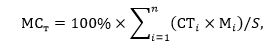       где:      n - общее количество наименований товаров, поставляемых поставщиком в целях исполнения договора на поставку товаров;      i - порядковый номер товара, поставляемого поставщиком в целях исполнения договора на поставку товаров;      СТi - стоимость i-ого товара;      Мi - доля местного содержания в товаре, указанная в сертификате о происхождении товара формы "СТ-КZ", утвержденном приказом исполняющего обязанности Министра по инвестициям и развитию Республики Казахстан от 9 января 2015 года № 6 (зарегистрирован в Реестре государственной регистрации нормативных правовых актов за № 10235) (далее - Сертификат о происхождении товара формы "СТ-КZ");      В случае отсутствия сертификата о происхождении товара формы "СТ-КZ", если иное не установлено пунктом 6 Единой методики, Мi = 0;      S - общая стоимость договора.      2. Расчет местного содержания в договоре на выполнение работы (оказание услуги) (далее - МСр/у), за исключением договора на выполнение работы (оказание услуги), приобретаемых в рамках контрактов на недропользование, заключенных с 1 января 2015 года, либо контрактов, срок действия которых был изменен после 1 января 2015 года, производится по формуле: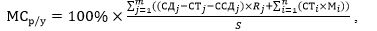       где:      m - общее количество j-ых договоров, заключенных в целях выполнения работы (оказания услуги), включая договор между заказчиком и подрядчиком, договоры между подрядчиком и субподрядчиками;      j - порядковый номер договора, заключенного в целях выполнения работы (оказания услуги);      СДj- стоимость j-ого договора;      СТj - суммарная стоимость товаров, закупленных поставщиком или субподрядчиком в целях исполнения j-ого договора;      ССДj - суммарная стоимость договоров субподряда, заключенных в целях исполнения j-ого договора;      Rj - доля фонда оплаты труда казахстанских кадров в общем фонде оплаты труда работников поставщика или субподрядчика, выполняющего j-ый договор;      n - общее количество наименований товаров, закупленных поставщиком или субподрядчиком в целях исполнения j-ого договора;      i - порядковый номер товара, закупленного поставщиком или субподрядчиком в целях исполнения j-ого договора;      СТi - стоимость i-ого товара;      Мi - доля местного содержания в товаре, указанная в сертификате о происхождении товара формы "СТ-КZ";      В случае отсутствия сертификата о происхождении товара формы "СТ-КZ", если иное не установлено пунктом 6 Единой методики, Мi = 0;      S - общая стоимость договора.      3. Rj - доля фонда оплаты труда казахстанских кадров в общем фонде оплаты труда работников поставщика или субподрядчика, выполняющего j-ый договор, рассчитывается по следующей формуле: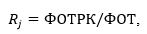       где:      ФОТРК - фонд оплаты труда казахстанских кадров поставщика или субподрядчика, выполняющего j-ый договор, за период действия j-го договора;      ФОТ - общий фонд оплаты труда работников поставщика или субподрядчика, выполняющего j-ый договор, за период действия j-го договора.      Филиалы (представительства) юридических лиц не являются поставщиками или субподрядчиками.      В случае, если стороной j-го договора является филиал (представительство) юридического лица, при расчете коэффициента Rj, указывается общее количество сотрудников такого юридического лица.      4. Расчет МСр/у в договоре на выполнение работы (оказание услуги), приобретаемых в рамках контрактов на недропользование, заключенных с 1 января 2015 года либо контрактов, срок действия которых был изменен после 1 января 2015 года, производится по формуле: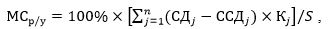       где:      n - общее количество j-ых договоров, заключенных в целях выполнения работы (оказания услуги), включая договор между заказчиком и подрядчиком, договоры между подрядчиком и субподрядчиками;      j - порядковый номер договора, заключенного в целях выполнения работы (оказания услуги);      СДj - стоимость j-ого договора;      ССДj - суммарная стоимость договоров субподряда, заключенных с организациями, не являющимися казахстанскими поставщиками работ/услуг, в рамках исполнения j-ого договора;      Kj - коэффициент равный 1, если j-ый договор исполняет казахстанский производитель работ и услуг, иначе Kj равен 0;      S - общая стоимость договоров о закупке работ/услуг.      5. Расчет местного содержания (МС) в закупках заказчика за отчетный период производится по формуле: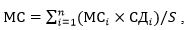       где:      n - общее количество договоров о закупках;      i - порядковый номер договора о закупках;      МСi - местное содержание в i-ом договоре о закупках;      СДi - стоимость i-ого договора о закупках;      S - общая стоимость договоров.      6. При расчете местного содержания по договорам с субъектами естественных монополий по виду деятельности отнесенной к сфере естественной монополии, включенных в Государственный регистр субъектов естественных монополий, коэффициент Mi и Кj приравнивается к единице.Заказчик:Поставщик:АО «Национальные информационные технологии» Юридический адрес: 010000, Республика Казахстанг. Нур-Султан, район Есиль, ул. Д. Конаева, 12/1, ВП-36, ВП-39, ВП-43Фактический адрес:010000, Республика Казахстан, 010000, г. Астана, район «Есиль», ул. Кунаева 12/1, Административно-жилой комплекс «На водно-зеленом бульваре» (ВП-36, ВП-39, ВП-43)тел. 74-10-76, факс. 74-13-30БИН 000 740 000 728ИИК KZ 126 017 111 000 000 254 ТЕНГЕ                              АО «Народный Банк Казахстана» БИК: HSBK KZKXСвидетельство о постановке на учет по НДС серия 62001 № 0028259 от 29.11.2012г.____________________  М.П.__________________ М.П.Заказчик:_____________________   М.П.Поставщик:_____________________   М.П.Наименование поставщика ТРУБИН (ИИН) поставщикаКод страны поставщикаКод региона поставщика (согласно коду КАТО)Юридический адрес поставщика ТРУЮридический адрес поставщика ТРУНаименование и краткое (дополнительное) описание приобретенных ТРУНаименование и краткое (дополнительное) описание приобретенных ТРУСоздание новых рабочих местЧисленность персонала поставщикаЧисленность персонала поставщикаСертификат СТ-KZСертификат СТ-KZСертификат СТ-KZСертификат СТ-KZСертификат СТ-KZМестное содержаниеНаименование поставщика ТРУБИН (ИИН) поставщикаКод страны поставщикаКод региона поставщика (согласно коду КАТО)Юридический адрес поставщика ТРУЮридический адрес поставщика ТРУНаименование и краткое (дополнительное) описание приобретенных ТРУНаименование и краткое (дополнительное) описание приобретенных ТРУСоздание новых рабочих местРезиденты РКИныеСертификат СТ-KZСертификат СТ-KZСертификат СТ-KZСертификат СТ-KZСертификат СТ-KZМестное содержаниеНаименование поставщика ТРУБИН (ИИН) поставщикаКод страны поставщикаКод региона поставщика (согласно коду КАТО)Юридический адрес поставщика ТРУЮридический адрес поставщика ТРУна государственном языкена русском языкеСоздание новых рабочих местРезиденты РКИныеСертификат СТ-KZСертификат СТ-KZСертификат СТ-KZСертификат СТ-KZСертификат СТ-KZМестное содержаниеНаименование поставщика ТРУБИН (ИИН) поставщикаКод страны поставщикаКод региона поставщика (согласно коду КАТО)Юридический адрес поставщика ТРУЮридический адрес поставщика ТРУна государственном языкена русском языкеСоздание новых рабочих местРезиденты РКИные№СерияКод органа выдачиГод выдачиДата выдачиМестное содержаниеНаименование поставщика ТРУБИН (ИИН) поставщикаКод страны поставщикаКод региона поставщика (согласно коду КАТО)На государственном языкена русском языкена государственном языкена русском языкеСоздание новых рабочих местРезиденты РКИные№СерияКод органа выдачиГод выдачиДата выдачив товаре, указанное в сертификате СТ-KZ, %1234567891011121314151617